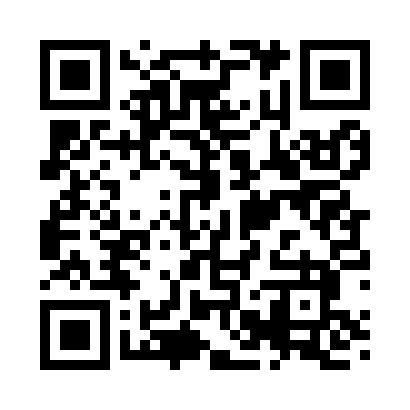 Prayer times for Sayreville, New Jersey, USAMon 1 Jul 2024 - Wed 31 Jul 2024High Latitude Method: Angle Based RulePrayer Calculation Method: Islamic Society of North AmericaAsar Calculation Method: ShafiPrayer times provided by https://www.salahtimes.comDateDayFajrSunriseDhuhrAsrMaghribIsha1Mon3:535:311:015:018:3210:102Tue3:545:321:025:018:3110:093Wed3:545:321:025:018:3110:094Thu3:555:331:025:018:3110:085Fri3:565:331:025:018:3110:086Sat3:575:341:025:018:3010:077Sun3:585:351:035:018:3010:078Mon3:595:351:035:018:3010:069Tue4:005:361:035:018:2910:0610Wed4:015:371:035:028:2910:0511Thu4:025:371:035:028:2810:0412Fri4:035:381:035:028:2810:0313Sat4:045:391:035:018:2710:0214Sun4:055:401:035:018:2710:0215Mon4:065:401:045:018:2610:0116Tue4:075:411:045:018:2610:0017Wed4:085:421:045:018:259:5918Thu4:095:431:045:018:249:5819Fri4:115:441:045:018:249:5720Sat4:125:441:045:018:239:5521Sun4:135:451:045:018:229:5422Mon4:145:461:045:018:219:5323Tue4:155:471:045:008:209:5224Wed4:175:481:045:008:209:5125Thu4:185:491:045:008:199:4926Fri4:195:501:045:008:189:4827Sat4:215:511:044:598:179:4728Sun4:225:521:044:598:169:4529Mon4:235:531:044:598:159:4430Tue4:245:531:044:598:149:4331Wed4:265:541:044:588:139:41